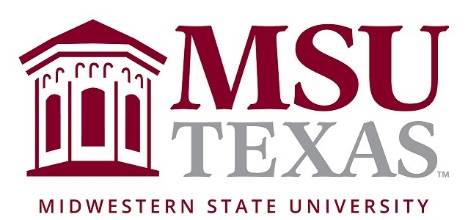 Course Syllabus: American History since 1865Department of HistoryCollege of Contact InformationInstructor: Office: Office hours:Office phone: E-mail: Course DescriptionThe instructor has designed this course first and foremost with the intention of providing her students with a basic understanding of the themes and events that dominated the American past since Reconstruction.  For obvious reasons, she has not designed the course to be in anyway comprehensive, but rather foundational.  It is a course from which further exploration of this nation’s history may be launched.  In addition to providing students with a broad knowledge of US History, the course will help students critically analyze historical events.  The course design also includes interpretive techniques in an effort to help students better understand what it is that historians do. TextbooksEric Foner, Give Me Liberty! An American History, 5th ed., vol. 2 Student HandbookRefer to: Academic Misconduct Policy & ProceduresGradingExamsWriting AssignmentsExtra Credit Make Up Work/TestsMidterm Progress ReportIn order to help students keep track of their progress toward course objectives, the instructor for this class will provide a Midterm Progress Report through each student’s WebWorld account.  All students will receive this midterm progress report.  Midterm grades will not be reported on the students’ transcript, nor will they be calculated in the cumulative GPA.  They simply give students an idea of where they stand at the midpoint of the semester.  Students earning below a C at the midway point should schedule a meeting with the instructor.Office HoursIf the door is closed during the instructor’s appointed office hours, it doesn’t mean she is not inside.  Just knock!  If the instructor steps out for any reason, she will place a post-it note on the door and it will give estimated return time.Email *Please send all emails to my email address: whitney.snow@msutexas.edu; emails sent to this address will be answered *Do NOT send emails through D2L; they will not be answeredImportant DatesLast day for term schedule changes: Deadline to file for graduation: Last Day to drop with a grade of “W:” Refer to: Drops, Withdrawals & VoidDesire-to-Learn (D2L)Extensive use of the MSU D2L program is a part of this course. Each student is expected to be familiar with this program as it provides a primary source of communication regarding assignments, examination materials, and general course information. You can log into D2L through the MSU Homepage. If you experience difficulties, please contact the technicians listed for the program or contact your instructor.Attendance Instructor Class PoliciesChange of ScheduleA student dropping a course (but not withdrawing from the University) within the first 12 class days of a regular semester or the first four class days of a summer semester is eligible for a100% refund of applicable tuition and fees. Dates are published in the Schedule of Classes each semester.Refund and Repayment PolicyA student who withdraws or is administratively withdrawn from Midwestern State University (MSU) may be eligible to receive a refund for all or a portion of the tuition, fees and room/board charges that were paid to MSU for the semester. HOWEVER, if the student received financial aid (federal/state/institutional grants, loans and/or scholarships), all or a portion of the refund may be returned to the financial aid programs. As described below, two formulas (federal and state) exists in determining the amount of the refund. (Examples of each refund calculation will be made available upon request).Services for Students With Disabilities In accordance with Section 504 of the Federal Rehabilitation Act of 1973 and the Americans with Disabilities Act of 1990, Midwestern State University endeavors to make reasonable accommodations to ensure equal opportunity for qualified persons with disabilities to participate in all educational, social, and recreational programs and activities. After notification of acceptance, students requiring accommodations should make application for such assistance through Disability Support Services, located in the Clark Student Center, Room 168, (940) 397-4140. Current documentation of a disability will be required in order to provide appropriate services, and each request will be individually reviewed. For more details, please go to Disabilty Support Services.College PoliciesCampus Carry Rules/Policies: Refer to: Campus Carry Rules and Policies  Smoking/Tobacco Policy: College policy strictly prohibits the use of tobacco products in any building owned or operated by WATC.  Adult students may smoke only in the outside designated-smoking areas at each location.  Alcohol and Drug Policy: To comply with the Drug Free Schools and Communities Act of 1989 and subsequent amendments, students and employees of Midwestern State are informed that strictly enforced policies are in place which prohibits the unlawful possession, use or distribution of any illicit drugs, including alcohol, on university property or as part of any university-sponsored activity. Students and employees are also subject to all applicable legal sanctions under local, state and federal law for any offenses involving illicit drugs on University property or at University-sponsored activities.Grade Appeal Process Notice: Changes in the course syllabus, procedure, assignments, and schedule may be made at the discretion of the instructor.Course Schedule *All writing assignments and the midterm will be on WednesdaysFinal Exam: Wednesday, December 11, 10:30-12:30AssignmentsPointsWriting Assignment #115%Writing Assignment #215%Writing Assignment #315%Midterm25%Final30%GradePointsA90-100B80-89C70-79D60-69F0-59Week or ModuleReadings and other AssignmentsWeek 1August 26August 28August 30Foner, Chapter 15Week 2September 2September 4September 6Foner, Chapter 16Labor DayWeek 3 September 9September 11September 13Foner, Chapter 17*Writing Assignment #1Week 4September 16September 18September 20Foner, Chapter 18Week 5September 23September 25September 27Foner, Chapter 19*Writing Assignment #2Week 6September 30October 2October 4Foner, Chapter 20Midterm Progress ReportWeek 7October 7October 9October 11Foner, Chapter 21Week 8October 14October 16October 18Foner, Chapter 22*MidtermWeek 9October 21October 23October 25Foner, Chapter 23Week 10October 28October 30November 1Foner, Chapter 24Week 11November 4November 6November 8Foner, Chapter 25*Writing Assignment #3Week 12November 11November 13November 15Foner, Chapter 26Week 13November 18November 20November 22Foner, Chapter 27Week 14November 25November 27November 29Foner, Chapter 28*Thanksgiving Break*Thanksgiving BreakWeek 15December 2December 4December 6Lecture